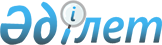 О предельных (максимальных) размерах земельных участков, которые могут находиться в частной собственности граждан Республики Казахстан по Западно-Казахстанской областиСовместное решение Западно-Казахстанского областного маслихата и акимата Западно-Казахстанской области от 23 августа 2003 года N 34-5 и N 165. Зарегистрировано управлением юстиции Западно-Казахстанской области 22 сентября 2003 за N 2294.
      Сноска. Заголовок – в редакции совместного постановления акимата Западно-Казахстанской области от 01.06.2017 № 149 и решения Западно-Казахстанского областного маслихата от 01.06.2017 № 10-6 (вводятся в действие по истечении десяти календарных дней после дня первого официального опубликования).
      В соответствии с Земельным кодексом Республики Казахстан от 20 июня 2003 года и Законом Республики Казахстан от 23 января 2001 года "О местном государственном управлении и самоуправлении в Республике Казахстан" акимат Западно-Казахстанской области ПОСТАНОВЛЯЕТ и Западно-Казахстанский областной маслихат РЕШИЛ:
      Сноска. Преамбула – в редакции совместного постановления акимата Западно-Казахстанской области от 01.06.2017 № 149 и решения Западно-Казахстанского областного маслихата от 01.06.2017 № 10-6 (вводятся в действие по истечении десяти календарных дней после дня первого официального опубликования).


      1. Установить предельные (максимальные) размеры земельных участков, которые могут находиться в частной собственности граждан Республики Казахстан по Западно-Казахстанской области в следующих размерах:
      1) для ведения личного подсобного хозяйства (включая приусадебный и полевой наделы) в сельской местности – 0,40 гектара на неорошаемых и 0,25 гектара на орошаемых землях;
      2) для индивидуального жилищного строительства – 0,20 гектара в населенных пунктах области и 0,12 гектара в городе Уральск;
      3) для садоводства, а также дачного строительства – 0,15 гектара.
      Сноска. Пункт 1 – в редакции совместного постановления акимата Западно-Казахстанской области от 01.06.2017 № 149 и решения Западно-Казахстанского областного маслихата от 01.06.2017 № 10-6 (вводятся в действие по истечении десяти календарных дней после дня первого официального опубликования).


					© 2012. РГП на ПХВ «Институт законодательства и правовой информации Республики Казахстан» Министерства юстиции Республики Казахстан
				
      Председатель сессии

Аким области

      И.о. секретаря областного маслихата
